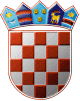 REPUBLIKA HRVATSKA	VARAŽDINSKA ŽUPANIJAOPĆINA VIDOVECOpćinsko vijeće Općine Vidovec KLASA:  021-05/18-01/15URBROJ: 2186/10-01/1-18-03Vidovec,  19. prosinac  2018.     SKRAĆENI  ZAPISNIKs  13. sjednice Općinskog vijeća Općine Vidovec, održane dana  19. prosinca 2018. godine (srijeda)  u  prostorijama Općine VidovecSjednica je započela u  20,00 sati.        Predsjednik Općinskog vijeća Općine Vidovec Zdravko Pizek pozdravio je sve članove Općinskog vijeća Općine Vidovec, načelnika Općine Vidovec, zamjenika načelnika Općine Vidovec, predsjednika Mjesnog odbora Nedeljanec-Prekno, predsjednika Mjesnog odbora Vidovec, velečasnog Branka Švogora, djelatnike Jedinstvenog upravnog odjela Općine Vidovec i predstavnika medija te im zahvalio na dolasku. UTVRĐIVANJE KVORUMA ČLANOVA OPĆINSKOG VIJEĆA :Predsjednik Općinskog vijeća Općine Vidovec Zdravko Pizek utvrdio je da je na sjednici prisutno 14 članova od izabranih 15 članova Općinskog vijeća Općine Vidovec te konstatirao da će sve donijete odluke biti pravovaljane. PRISUTNI ČLANOVI OPĆINSKOG VIJEĆA : Zdravko Pizek, Marijo Serini, Ivan Benček, Ljubica Uranić, Krunoslav Bistrović, Silvija Zagorec, Edo Košić, Ivana Zavrtnik, Marija Cafuk, Ivan Kušćar, Zdravko Klopotan, David Šantek, Ines Pavleković i Stjepan Smernjak.SJEDNICI NISU PRISUSTVOVALI ČLANOVI OPĆINSKOG VIJEĆA :Nadica CafukPREDSJEDATELJ : Zdravko PizekOSTALI PRISUTNI :   Bruno Hranić načelnik Općine Vidovec, Dubravko Zavrtnik zamjenik općinskog načelnika,  Petra Rogina pročelnica JUO Općine Vidovec, Emina Ljubek viša stručna suradnica za opće poslove i EU fondove, Nikolina Stipan viša referentica za komunalno gospodarstvo,  Mateja Novak viša stručna suradnica za financije i proračun, Mladen Flajšman komunalni redar, Antun Remar predsjednik Mjesnog odbora Nedeljanec-Prekno, Srećko Županić predsjednik Mjesnog odbora Vidovec, velečasni Branko Švogor i Siniša Kalajdžija Vox media.USVAJANJE SKRAĆENOG ZAPISNIKA S 12. SJEDNICE OPĆINSKOG VIJEĆA OPĆINE VIDOVEC ODRŽANE DANA 03.12. 2018. GODINE ;Predsjednik Općinskog vijeća Zdravko Pizek :„ Svi ste dobili skraćeni zapisnik. Ima li tko kakvu primjedbu, dopunu?“„ Ako nema dajem na glasovanje takav zapisnik. „Tko je za :  13 članova VijećaTko je protiv :   0Ima li suzdržanih :  1 član VijećaPredsjednik Općinskog vijeća Zdravko Pizek konstatirao je da je Skraćeni zapisnik s 12. sjednice Općinskog vijeća Općine Vidovec usvojen  s 13 glasova od 14 prisutnih članova Općinskog vijeća.UTVRĐIVANJE DNEVNOG REDA ZA 13. SJEDNICU OPĆINSKOG VIJEĆA OPĆINE VIDOVECPredsjednik Općinskog vijeća Zdravko Pizek :„ Svi ste dobili dnevni red. Ima tko kakvu dopunu, izmjenu?“„ Ako nema, dajem na glasanje takav Dnevni red.“Tko je za : 14  članova VijećaTko je protiv :   0 Ima li suzdržanih :   0 Predsjednik Općinskog vijeća Zdravko Pizek konstatirao je da je Dnevni red za 13. sjednicu Općinskog vijeća Općine Vidovec usvojen jednoglasno s 14 glasova od 14 prisutnih članova Općinskog vijeća. Usvojeni D N E V N I    R E DPrijedlog 2. Izmjena i dopuna Proračuna Općine Vidovec za 2018. godinu (3. i 6. razina) i Projekcije Proračuna Općine Vidovec za 2019. i 2020. godinu (2. razina),Prijedlog 2. Izmjena i dopuna  Plana razvojnih programa Općine Vidovec za razdoblje od 2018. do 2020. godine,3.a) Prijedlog 2. Izmjena i dopuna Programa gradnje objekata i uređaja komunalne infrastrukture na području Općine Vidovec za 2018. godinu,b)  Prijedlog 2. Izmjena i dopuna Programa održavanja komunalne infrastrukture na području Općine Vidovec za 2018. godinu,c)   Prijedlog 3. Izmjena i dopuna Programa javnih potreba u društvenim djelatnostima Općine Vidovec za 2018. godinu,d)   Prijedlog 2. Izmjena i dopuna Programa javnih potreba u socijalnoj skrbi Općine Vidovec za 2018. godinu,Prijedlog 1. Izmjena Programa utroška sredstava vodnog doprinosa za 2018. godinu,Prijedlog 1. Izmjena Programa utroška sredstava naknade za zadržavanje nezakonito izgrađenih zgrada u prostoru za 2018. godinu,Prijedlog 1. Izmjena Programa utroška sredstava naknade za promjenu namjene poljoprivrednog zemljišta u 2018. godini,Prijedlog 1. Izmjena i dopuna  Financijskog plana Dječjeg vrtića „Škrinjica“ za 2018. godinu (3.i 6. razina),Prijedlog Odluke o stavljanju van snagea) Odluke o osnivanju Gospodarske zone Vidovecb) Odluke o osnivanju trgovačkog društva „GOSPODARSKA ZONA VIDOVEC“ d.o.o.,Prijedlog Odluke o vrijednosti boda za izračun komunalne naknade,Prijedlog Analize stanja sustava civilne zaštite na području Općine Vidovec za 2018. godinu,Prijedlog Plana razvoja sustava civilne zaštite na području Općine Vidovec za 2019. godinu s trogodišnjim financijskim učincima,Informacija o financiranju Nogometnog kluba „Varaždin“,Razno Točka 1. 	Prijedlog  2. Izmjena i dopuna Proračuna Općine Vidovec za 2018. godinu (3. i 6. razina) i Projekcije Proračuna Općine Vidovec za 2019. i 2020. godinu (2. razina)Predsjednik Općinskog vijeća Zdravko Pizek :„ Imamo 1. točku to je  Prijedlog  2. Izmjena i dopuna Proračuna Općine Vidovec za 2018. godinu i Projekcije Proračuna Općine Vidovec za 2019. i 2020. godinu. Načelnik, izvoli.“Obrazloženje prijedloga 2. Izmjena i dopuna  Proračuna Općine Vidovec za 2018. godinu podnio je općinski načelnik Bruno Hranić.Predsjednik Općinskog vijeća Zdravko Pizek:„Hvala načelniku. Otvaram raspravu.“U raspravi koja je uslijedila  sudjelovali su članovi Općinskog vijeća Zdravko Klopotan, Ines Pavleković, Stjepan Smernjak, David Šantek, Marijo Serini i predsjednik Mjesnog odbora Nedeljanec-Prekno Antun Remar. Odgovore na pitanja podnio je općinski načelnik Bruno Hranić. Predsjednik Općinskog vijeća Zdravko Pizek:„ G. Smernjak Vi ste dali amandman, na koji je načelnik dao svoje osvrt te predložio da se amandman ne prihvati“.Kratko obrazloženje o amandmanu dao je član Vijeća Stjepan Smernjak.Predsjednik Općinskog vijeća Zdravko Pizek:„Hvala g. Smernjak. Ima još netko?“„ Zatvaram raspravu po prvoj točci.“„ Svi su dobili amandman. Tko je za takav amandman?“Tko je za :  5 članova VijećaTko je protiv :  9 članova Vijeća Ima li suzdržanih : 0 Predsjednik Općinskog vijeća Zdravko Pizek konstatirao je da je amandman člana Općinskog vijeća Stjepana Smernjaka odbijen s  9 glasova protiv od 14 prisutnih članova Općinskog vijeća.Predsjednik Općinskog vijeća Zdravko Pizek:„Sad dajem rebalans na glasovanje. Tko je za takav rebalans proračuna?“Tko je za :  9 članova VijećaTko je protiv :  0Ima li suzdržanih : 5 članova VijećaPredsjednik Općinskog vijeća Zdravko Pizek konstatirao je da su 2. Izmjene i dopune Proračuna Općine Vidovec za 2018. godinu i Projekcije Proračuna Općine Vidovec za 2019. i 2020. godinu usvojene s 9 glasova od 14 prisutnih članova Općinskog vijeća. Točka 2.Prijedlog 2. Izmjena i dopuna  Plana razvojnih programa Općine Vidovec za razdoblje od 2018. do 2020. godinePredsjednik Općinskog vijeća Zdravko Pizek :„Idemo na 2.  točku to je Prijedlog 2. Izmjena i dopuna  Plana razvojnih programa Općine Vidovec za razdoblje od 2018. do 2020. godine. Otvaram raspravu.“Nije bilo rasprave po navedenoj točci.Predsjednik Općinskog vijeća Zdravko Pizek:„Ako nema, zatvaram raspravu i dajem na glasovanje. Tko je za?“Tko je za :   8 članova VijećaTko je protiv :   0 Ima li suzdržanih : 6 članova VijećaPredsjednik Općinskog vijeća Zdravko Pizek konstatirao je da su 2. Izmjene i dopune  Plana razvojnih programa Općine Vidovec za razdoblje od 2018. do 2020. godine usvojene s 8 glasova od 14 prisutnih članova Općinskog vijeća. Točka 3.a) Prijedlog 2. Izmjena i dopuna Programa gradnje objekata i uređaja komunalne infrastrukture na području Općine Vidovec za 2018. godinu   b) Prijedlog 2. Izmjena i dopuna Programa održavanja komunalne infrastrukture na području Općine Vidovec za 2018. godinu  c) Prijedlog 3. Izmjena i dopuna Programa javnih potreba u društvenim djelatnostima Općine Vidovec za 2018. godinud) Prijedlog 2. Izmjena i dopuna Programa javnih potreba u socijalnoj skrbi Općine Vidovec za 2018. godinu Predsjednik Općinskog vijeća Zdravko Pizek:„ Treća točka. Predlažem da glasujemo odjednom za a), b), c) i d). Znači imamo:a) Prijedlog 2. Izmjena i dopuna Programa gradnje objekata i uređaja komunalne infrastrukture na području Općine Vidovec za 2018. godinu,b)      Prijedlog 2. Izmjena i dopuna Programa održavanja komunalne infrastrukture na području Općine Vidovec za 2018. godinu,c)      Prijedlog 3. Izmjena i dopuna Programa javnih potreba u društvenim djelatnostima Općine Vidovec za 2018. godinu,d)     Prijedlog 2. Izmjena i dopuna Programa javnih potreba u socijalnoj skrbi Općine Vidovec za 2018. godinuSvi nazočni složili su se da se glasa odjednom za sve predložene podtočke.Predsjednik Općinskog vijeća Zdravko Pizek: Otvaram raspravu.“Nije bilo rasprave po navedenoj točci. Predsjednik Općinskog vijeća Zdravko Pizek:„ Ako nema zatvaram raspravu. Tko je za takav prijedlog?“Tko je za :   8 članova VijećaTko je protiv :   0 Ima li suzdržanih : 6 članova VijećaPredsjednik Općinskog vijeća Zdravko Pizek konstatirao je da su a) 2. Izmjene i dopune Programa gradnje objekata i uređaja komunalne infrastrukture na području Općine Vidovec za 2018. godinu,b)  2. Izmjene i dopune Programa održavanja komunalne infrastrukture na području Općine Vidovec za 2018. godinu,c)  3. Izmjene i dopune Programa javnih potreba u društvenim djelatnostima Općine Vidovec za 2018. godinu,d) 2. Izmjene i dopune Programa javnih potreba u socijalnoj skrbi Općine Vidovec za 2018. godinu,usvojene s 8 glasova od 14 prisutnih članova Općinskog vijeća. Točka 4.Prijedlog 1. Izmjena Programa utroška sredstava vodnog doprinosa za 2018. godinuPredsjednik Općinskog vijeća Zdravko Pizek :„Pod četiri, Prijedlog 1. Izmjena Programa utroška sredstava vodnog doprinosa za 2018. godinu. Otvaram raspravu.“Nije bilo rasprave po navedenoj točci. Predsjednik Općinskog vijeća Zdravko Pizek:„Ako nema, zatvaram raspravu i dajem na glasovanje. Tko je za?“ Tko je za :  14 članova VijećaTko je protiv :   0Ima li suzdržanih :  0 Predsjednik Općinskog vijeća Zdravko Pizek konstatirao je da su  1. Izmjene Programa utroška sredstava vodnog doprinosa za 2018. godinu usvojene jednoglasno s 14 glasova od 14 prisutnih članova Općinskog vijeća. Točka 5.Prijedlog 1. Izmjena Programa utroška sredstava naknade za zadržavanje nezakonito izgrađenih zgrada u prostoru za 2018. godinuPredsjednik Općinskog vijeća Zdravko Pizek:„5. Točka je  Prijedlog 1. Izmjena Programa utroška sredstava naknade za zadržavanje nezakonito izgrađenih zgrada u prostoru za 2018. godinu. Otvaram raspravu“Nije bilo rasprave po navedenoj točci.Predsjednik Općinskog vijeća Zdravko Pizek:„ Ako nema, zatvaram raspravu. Tko je za takav prijedlog?“Tko je za :  13 članova VijećaTko je protiv :   0 Ima li suzdržanih :  1 član VijećaPredsjednik Općinskog vijeća Zdravko Pizek konstatirao je da su 1. Izmjene Programa utroška sredstava naknade za zadržavanje nezakonito izgrađenih zgrada u prostoru za 2018. godinu usvojene s 13 glasova od 14 prisutnih članova Općinskog vijeća.Točka 6.Prijedlog 1. Izmjena Programa utroška sredstava naknade za promjenu namjene poljoprivrednog zemljišta u 2018. godiniPredsjednik Općinskog vijeća Zdravko Pizek:„ Idemo 6. točka je Prijedlog 1. Izmjena Programa utroška sredstava naknade za promjenu namjene poljoprivrednog zemljišta u 2018. godini. Otvaram raspravu.“Nije bilo rasprave po navedenoj točci.Predsjednik Općinskog vijeća Zdravko Pizek:„Ako nema zatvaram raspravu. Tko je za takav prijedlog?“Tko je za :  14 članova VijećaTko je protiv :   0 Ima li suzdržanih :  0Predsjednik Općinskog vijeća Zdravko Pizek konstatirao je da su  1. Izmjene Programa utroška sredstava naknade za promjenu namjene poljoprivrednog zemljišta u 2018. godini usvojene jednoglasno  s 14 glasova od 14 prisutnih članova Općinskog vijeća.Točka 7. Prijedlog 1. Izmjena i dopuna  Financijskog plana Dječjeg vrtića „Škrinjica“ za 2018. godinuPredsjednik Općinskog vijeća Zdravko Pizek:„7. točka,  Prijedlog 1. Izmjena i dopuna  Financijskog plana Dječjeg vrtića „Škrinjica“ za 2018. godinu . Otvaram raspravu.“Nije bilo rasprave po navedenoj točci.Predsjednik Općinskog vijeća Zdravko Pizek:„Ako nema zatvaram raspravu i dajem prijedlog na glasovanje. Tko je za takav prijedlog?“Tko je za :  14 članova VijećaTko je protiv :   0 Ima li suzdržanih :  0Predsjednik Općinskog vijeća Zdravko Pizek konstatirao je da su  1. Izmjene i dopune  Financijskog plana Dječjeg vrtića „Škrinjica“ za 2018. godinu usvojene jednoglasno s 14 glasova od 14 prisutnih članova Općinskog vijeća.Točka 8. Prijedlog Odluke o stavljanju van snagea) Odluke o osnivanju Gospodarske zone Vidovecb) Odluke o osnivanju trgovačkog društva „GOSPODARSKA ZONA VIDOVEC“ d.o.o.Predsjednik Općinskog vijeća Zdravko Pizek: „8. točka. To isto predlažem da, a) i b) su povezani, da  glasamo samo jedanput.  Prijedlog Odluke o stavljanju van snage. Svi vijećnici su suglasni da se glasuje u paketu za točku a) i b)a) Odluke o osnivanju Gospodarske zone Vidovecb) Odluke o osnivanju trgovačkog društva „GOSPODARSKA ZONA VIDOVEC“ d.o.o. Otvaram raspravu. “U raspravi su sudjelovali  članovi Vijeća Stjepan Smernjak, Silvija Zagorec, Marija Cafuk, David Šantek, Zdravko Klopotan, Edo Košić, zamjenik  načelnika Dubravko Zavrtnik, a odgovore na postavljena pitanja podnio je Bruno Hranić, općinski načelnik.Predsjednik Općinskog vijeća Zdravko Pizek:„ Zatvaram raspravu, tko je za takav prijedlog?“Tko je za :  13 članova VijećaTko je protiv :   0  Ima li suzdržanih :  1 član VijećaPredsjednik Općinskog vijeća Zdravko Pizek konstatirao je da je Odluka o stavljanju van snagea) Odluke o osnivanju Gospodarske zone Vidovecb) Odluke o osnivanju trgovačkog društva „GOSPODARSKA ZONA VIDOVEC“ d.o.o.usvojena  s 13 glasova od 14 prisutnih članova Općinskog vijeća.Točka 9.Prijedlog Odluke o vrijednosti boda za izračun komunalne naknadePredsjednik Općinskog vijeća Općine Vidovec:„ 9. , Prijedlog Odluke o vrijednosti boda za izračun komunalne naknade. Gđa. Rogina izvolite.“Pojašnjenje po točci podnijeli su Petra Rogina, pročelnica JUO Općine Vidovec i Bruno Hranić, općinski načelnik.“Predsjednik Općinskog vijeća Zdravko Pizek:„ Otvaram dalje raspravu.“Nije bilo daljnje rasprave po navedenoj točci.Predsjednik Općinskog vijeća Zdravko Pizek:„Zatvaram raspravu i dajem na glasanje.“Tko je za :  14 članova VijećaTko je protiv :   0  Ima li suzdržanih :  0Predsjednik Općinskog vijeća Zdravko Pizek konstatirao je da je Odluka o vrijednosti boda za izračun komunalne naknade usvojena jednoglasno  s 14 glasova od 14 prisutnih članova Općinskog vijeća.Točka 10. Prijedlog Analize stanja sustava civilne zaštite na području Općine Vidovec za 2018. godinuPredsjednik Općinskog vijeća Zdravko Pizek:„ 10.,  Prijedlog Analize stanja sustava civilne zaštite na području Općine Vidovec za 2018. godinu. Otvaram raspravu.“Nije bilo rasprave po navedenoj točci.Predsjednik Općinskog vijeća Zdravko Pizek:„Ako nema, zatvaram raspravu i dajem na glasovanje. Tko je za takav prijedlog?“Tko je za :  12 članova VijećaTko je protiv :   0  Ima li suzdržanih :  2 člana VijećaPredsjednik Općinskog vijeća Zdravko Pizek konstatirao je da je  Analiza stanja sustava civilne zaštite na području Općine Vidovec za 2018. godinu usvojena s 12  glasova od 14 prisutnih članova Općinskog vijeća.Točka 11.Prijedlog Plana razvoja sustava civilne zaštite na području Općine Vidovec za 2019. godinu s trogodišnjim financijskim učincimaPredsjednik Općinskog vijeća Zdravko Pizek:„ 11.,  Prijedlog Plana razvoja sustava civilne zaštite na području Općine Vidovec za 2019. godinu s trogodišnjim financijskim učincima. Dobili ste otvaram raspravu.“U raspravi je sudjelovao član Vijeća Stjepan Smernjak, a odgovor na pitanje podnijela je Petra Rogina pročelnica JUO Općine Vidovec. Pojašnjenje po točci dao je Dubravko Zavrtnik, zamjenik općinskog načelnika. Predsjednik Općinskog vijeća Zdravko Pizek:„Ako nema, zatvaram raspravu i dajem na glasovanje. Tko je za takav prijedlog?“Tko je za :  14 članova VijećaTko je protiv :   0  Ima li suzdržanih :  0Predsjednik Općinskog vijeća Zdravko Pizek konstatirao je da je  Plan razvoja sustava civilne zaštite na području Općine Vidovec za 2019. godinu s trogodišnjim financijskim učincima usvojen jednoglasno s 14  glasova od 14 prisutnih članova Općinskog vijeća.Točka 12.Informacija o financiranju Nogometnog kluba „Varaždin“Predsjednik Općinskog vijeća Zdravko Pizek:„ 12. , Informacija o financiranju Nogometnog kluba „Varaždin.  Načelnik.“Kratke informacije  je dao Bruno Hranić, općinski načelnik. U raspravi su sudjelovali članovi Vijeća Stjepan Smernjak, Ines Pavleković, David Šantek, Krunoslav Bistrović te predsjednik Mjesnog odbora Nedeljanec-Prekno Antun Remar.Predsjednik Općinskog vijeća Zdravko Pizek:„ To je bila informacija, zatvaram raspravu.“Točka 13.RaznoPredsjednik Općinskog vijeća Zdravko Pizek:„ Otvaram točku 13., Razno.“Za riječ se javio općinski načelnik Bruno Hranić.Općinski načelnik Bruno Hranić:„ S obzirom da imamo igralište u Krkancu koje je u najmu, a kojim se koristi Udruga mladih, Savjet mladih i ostale udruge predlažem da se ugovor produlji. Imali smo ugovor o najmu na tri godine, te se za svaku godinu plaćao najam od 1.000 kuna. Predlažem da se taj ugovor produži sa vlasnikom za iste novce, znači za 1.000 kuna po godini na 3 godine. Plaćanje je unaprijed za sve tri godine najma.“Predsjednik Općinskog vijeća Zdravko Pizek:„Dajem prijedlog na glasovanje. Tko je za?“ Tko je za :  12 članova VijećaTko je protiv :   0  Ima li suzdržanih :  2 člana VijećaPredsjednik Općinskog vijeća Zdravko Pizek konstatirao je da je produženje ugovora o trogodišnjem najmu igrališta u Krkancu usvojeno s 12 glasova od 14 prisutnih članova Općinskog vijeća. Općinski načelnik Bruno  Hranić:„ Još imam jedan prijedlog. Evo, govorili smo o nagradama uspješnim učenicima, sportašima i studentima. Imamo Alena Zagorca iz Šijanca, karate klub Međimurje, tamo trenira, ali je iz Šijanca. Osvojio je na prvenstvu Hrvatske brončanu medalju, također je osvajač medalja na domaćoj i međunarodnoj razini pa predlažem da se i njemu dodijeli nagrada od 1.000 kuna kao što je to praksa bila i sa drugim uspješnim sportašima sa područja općine.Predsjednik Općinskog vijeća Zdravko Pizek:„Hvala načelnik. Dajem prijedlog na glasanje.  Tko je za?“Tko je za :  14 članova VijećaTko je protiv :   0  Ima li suzdržanih :  0Predsjednik Općinskog vijeća Zdravko Pizek konstatirao je da je dodjela novčane nagrade Alenu Zagorcu  za postignuti uspjeh u sportu  usvojena  jednoglasno s 14 glasova od 14 prisutnih članova Općinskog vijeća.Općinski načelnik Bruno Hranić:„ Evo i na kraju svima bih zahvalio na suradnji ove godine. I vlasti i oporbenim vijećnicima. Mislim da nisam subjektivan kad bi reko da mi je jedna od boljih godina što smo uspjeli, kako sam napomenuo, ne samo sanirati minus nego i nastaviti niz investicija koje sam nabrojao. Poželio bih svima Vama da budemo dobri jedni prema drugima , da ne budemo zločesti, pokvareni, da održavamo jednu kulturnu atmosferu koja je do sad bila. Ponekad je bilo malo ispada, ali evo, uspjeli smo se stabilizirati. Također i svim Vašim obiteljima želim sretan i blagoslovljen Božić i sretnu Novu godinu.“Predsjednik Općinskog vijeća Zdravko Pizek:„ Hvala načelniku. Za riječ se javio g. Smernjak.“Član Općinskog vijeća Stjepan Smernjak:„ Pa žal mi je kaj je načelnik sad održal to zadnje svoje jer ja imam neku ne ugodnu baš temu. Dvije. Kanalizacija, znači zanima me tempo, odnosno dali su radovi nastavljeni, vidim u biti da se nekaj dela , dela se onak s malim prstom, dal znate koji je status toga ugovora? Dal se to dela, dal se bu završilo, kad se bu završilo?  I tebi predsjedniče, Poslovnik smo usvojili nedugo, a u Poslovniku piše nekaj čega se nećemo pridržavati uopće. Znači sastavi svih odbora i potpredsjednika Vijeća pripada oporbi. Pa razmislite malo i o imenovanju nekoga. Ja bih predložil da se to na sljedećoj sjednici u sljedećoj godini dogovorimo. Meni se čini da ne primjenjujemo Poslovnik i to je jedna od bitnih grešaka.“Za riječ se javio općinski načelnik Bruno Hranić.Općinski načelnik Bruno Hranić:„Svaki dan sam na terenu, obilazim radove i kanalizacija ide svojim tijekom. Znači na Tužnom se radi, napravljen je spojni vod između Tužna i Krkanca, Zamlača je pri kraju, u Poljskoj ulici rade se priključci za domaćinstva, sad se prelazi u Zamlaču 2 te u Ulicu Braće Radića u Nedeljancu. Treba malo proći kroz općinu i vidjeti da radovi na kanalizaciji nisu stali.“Član Općinskog vijeća Stjepan Smernjak:„No dal je to tempo koji je predviđeni?“Općinski načelnik Bruno Hranić:„ Tempo radova ide onako kako je predviđeno. Za dvije godine radovi bi trebali biti završeni.Član Općinskog vijeća Zdravko Klopotan:„ Hvala načelniku kaj nam je čestital.  I meni je drago ga vidjeti da 70 %  na vijeću kaj je bil nasmješeni, to je super. Ono kaj nisam do sad primjećival , a onih 30% se bude valjda popravil. I drago mi je kaj mu je zdravstveno stanje bolje i svih peripetija koje su ga snašle i kajekakvih ostavki o kojima se pričalo okolo da je to iza njega i da bude sve o.k i da sad, ne znam baš u kojem grmu leži zec, al nadam se da bude dobro.“Član Općinskog vijeća Ivan Benček:„ Najprije imam dvije stvari. Po pitanju kanalizacije- rok izgradnje je 47 mjeseci. Počeo je teći od 01.02. ove godine. To je rok izgradnje u ugovoru.  E sad, kad je ovaj dio aglomeracije, da tak velim sjeverni, od Sračinca do Cestice riješeni izgleda da su riješeni problemi. Slovenci izlaze van uz minimalnu naknadu, mislim da sad bude sve skupa to još brže krenulo. Na našem području se radilo, ali nisu se usudili niti malo pojačati tempo oni koji su radili. Sad je zimsko razdoblje dok su oborinske vode, te visoke podzemne vode pa je malo je teže raditi. Sad budu birali mjesta, ali sad idu od Zamlače 2 di je malo podignuto od Zamlače 1, di bude išlo lakše. I onda idu od Braće Radića prema Preknu, Prekno vjerojatno tam di je opet bliže Plitvici tam budu došli na proljeće pa bude opet lakše. To je kaj se tiče kanalizacije. Svima skupa poštovanim vijećnicima, poštovanim gostima želim čestit i veseo Božić i sretnu Novu godinu u ime Udruge i Hrvatske stranke umirovljenika. Živjeli.“Predsjednik Općinskog vijeća Zdravko Pizek:„Hvala g. Benček. Svima Vama i Vašim obiteljima želim čestite i blagoslovljene božićne blagdane pune mira i radosti. Isto tako  uspješnu i zdravu Novu godinu. Hvala Vam lijepo. Zatvaram sjednicu.“Sjednica je  završila u 21 sati i 35 min. Općinsko vijeće Općine Vidovec                                                                                                  Predsjednik                                                                                                     Zdravko Pizek ZapisničarkaEmina Ljubek